Attendus de fin de CP CE1 CE2 CM1 et CM2 et Repères annuels de progression (cycles 2 et 3)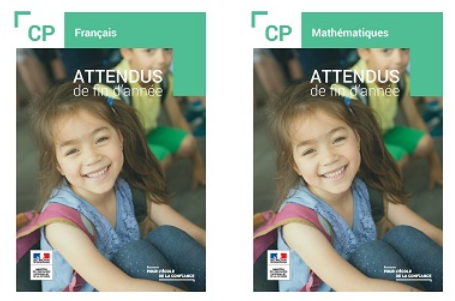 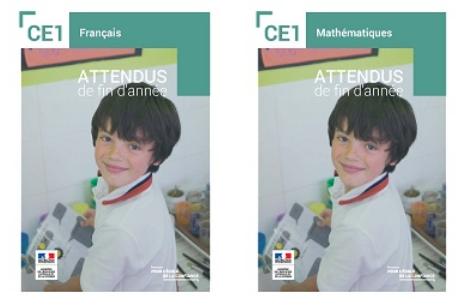 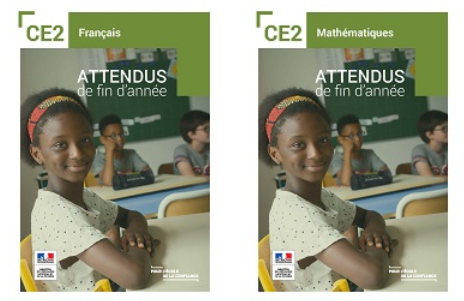 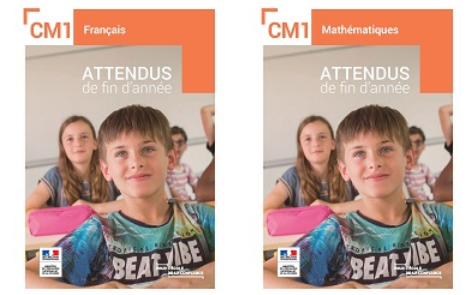 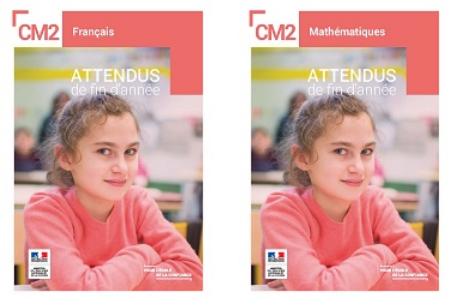 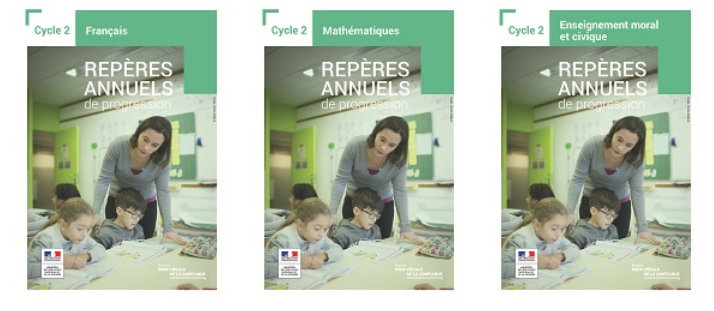 19 - Français : repères annuels de progression pour le cycle 220 - Mathématiques : repères annuels de progression pour le cycle 221 - Enseignement moral et civique : repères annuels de progression pour le cycle 2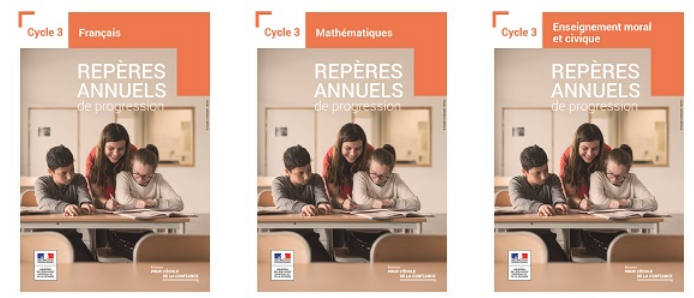 22 - Français : repères annuels de progression pour le cycle 323 - Mathématiques : repères annuels de progression pour le cycle 324 - Enseignement moral et civique : repères annuels de progression pour le cycle 3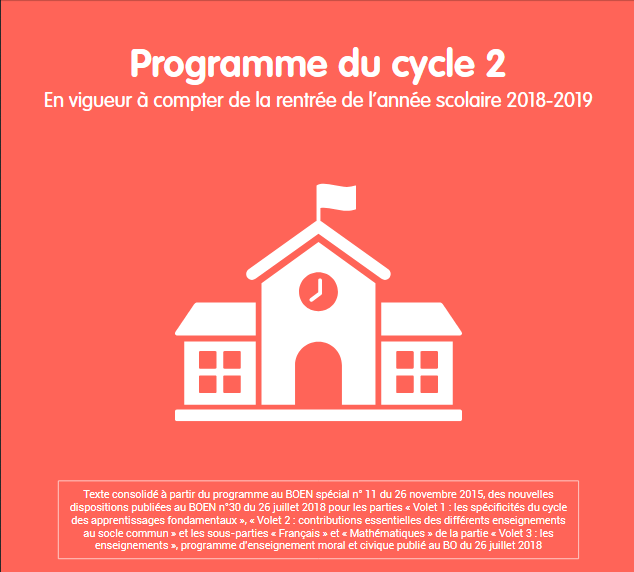 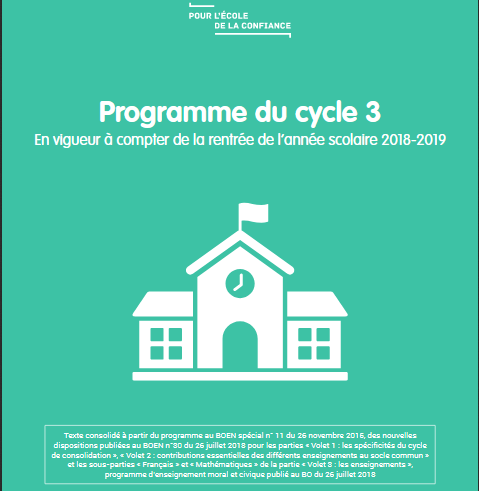 Programmes consolidés de 2018 pour le cycle 2Programmes consolidés de 2018 pour le cycle 3